Inferential statisticsScatter Plot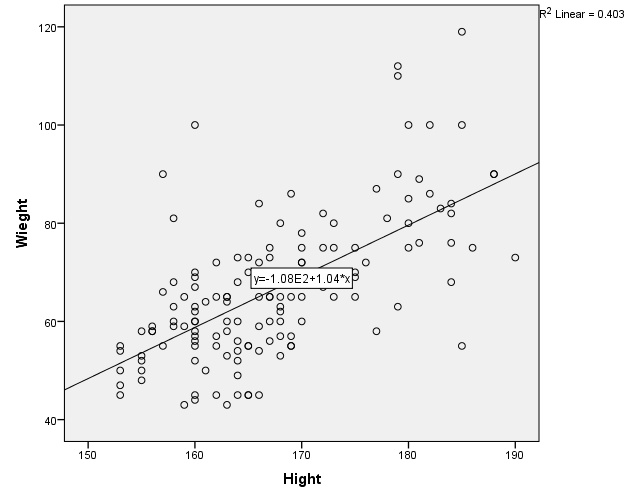 Correlations1-2-T-test 1-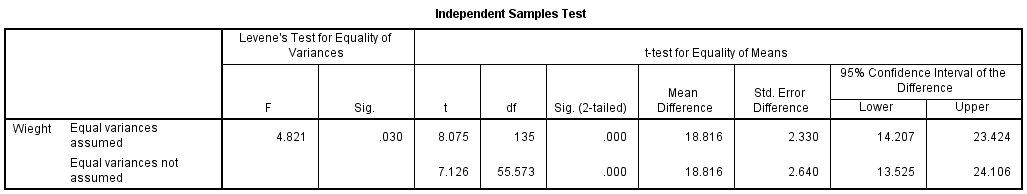 2-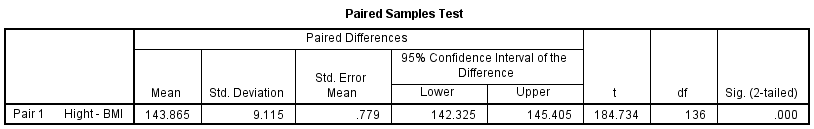 Chi- square1-2-3-4-5-CorrelationsCorrelationsCorrelationsCorrelationsWieghtHightWieghtPearson Correlation1.635**WieghtSig. (2-tailed).000WieghtN137137HightPearson Correlation.635**1HightSig. (2-tailed).000HightN137137**. Correlation is significant at the 0.01 level (2-tailed).**. Correlation is significant at the 0.01 level (2-tailed).**. Correlation is significant at the 0.01 level (2-tailed).**. Correlation is significant at the 0.01 level (2-tailed).CorrelationsCorrelationsCorrelationsCorrelationsCorrelationsIncomeEducationSpearman's rhoIncomeCorrelation Coefficient1.000.371**Spearman's rhoIncomeSig. (2-tailed)..000Spearman's rhoIncomeN137137Spearman's rhoEducationCorrelation Coefficient.371**1.000Spearman's rhoEducationSig. (2-tailed).000.Spearman's rhoEducationN137137**. Correlation is significant at the 0.01 level (2-tailed).**. Correlation is significant at the 0.01 level (2-tailed).**. Correlation is significant at the 0.01 level (2-tailed).**. Correlation is significant at the 0.01 level (2-tailed).**. Correlation is significant at the 0.01 level (2-tailed).Group StatisticsGroup StatisticsGroup StatisticsGroup StatisticsGroup StatisticsGroup StatisticsSexNMeanStd. DeviationStd. Error MeanWieghtmale3979.9014.9242.390Wieghtfemale9861.0811.1171.123Paired Samples StatisticsPaired Samples StatisticsPaired Samples StatisticsPaired Samples StatisticsPaired Samples StatisticsPaired Samples StatisticsMeanNStd. DeviationStd. Error MeanPair 1Hight167.341379.102.778Pair 1BMI23.481373.956.338Paired Samples CorrelationsPaired Samples CorrelationsPaired Samples CorrelationsPaired Samples CorrelationsPaired Samples CorrelationsNCorrelationSig.Pair 1Hight & BMI137.214.012Sex * student Smoking CrosstabulationSex * student Smoking CrosstabulationSex * student Smoking CrosstabulationSex * student Smoking CrosstabulationSex * student Smoking CrosstabulationCount  Count  Count  Count  Count  SmokingSmokingTotalyesNoTotalSexmale132639Sexfemale148498TotalTotal27110137Chi-Square TestsChi-Square TestsChi-Square TestsChi-Square TestsChi-Square TestsChi-Square TestsValuedfAsymp. Sig. (2-sided)Exact Sig. (2-sided)Exact Sig. (1-sided)Pearson Chi-Square6.396a1.011Continuity Correctionb5.2491.022Likelihood Ratio5.9631.015Fisher's Exact Test.017.013Linear-by-Linear Association6.3501.012N of Valid Cases137a. 0 cells (.0%) have expected count less than 5. The minimum expected count is 7.69.a. 0 cells (.0%) have expected count less than 5. The minimum expected count is 7.69.a. 0 cells (.0%) have expected count less than 5. The minimum expected count is 7.69.a. 0 cells (.0%) have expected count less than 5. The minimum expected count is 7.69.a. 0 cells (.0%) have expected count less than 5. The minimum expected count is 7.69.a. 0 cells (.0%) have expected count less than 5. The minimum expected count is 7.69.b. Computed only for a 2x2 tableb. Computed only for a 2x2 tableb. Computed only for a 2x2 tableb. Computed only for a 2x2 tableb. Computed only for a 2x2 tableb. Computed only for a 2x2 tableFamily Income * Bodymass CrosstabulationFamily Income * Bodymass CrosstabulationFamily Income * Bodymass CrosstabulationFamily Income * Bodymass CrosstabulationFamily Income * Bodymass CrosstabulationFamily Income * Bodymass CrosstabulationFamily Income * Bodymass CrosstabulationCount  Count  Count  Count  Count  Count  Count  BodymassBodymassBodymassBodymassTotalunderweightNormaloverweightObeseTotalIncome<50004116Income500-99972812148Income>=100034725883TotalTotal10793810137Chi-Square TestsChi-Square TestsChi-Square TestsChi-Square TestsValuedfAsymp. Sig. (2-sided)Pearson Chi-Square9.272a6.159Likelihood Ratio9.7736.135Linear-by-Linear Association2.6891.101N of Valid Cases137a. 6 cells (50.0%) have expected count less than 5. The minimum expected count is .44.a. 6 cells (50.0%) have expected count less than 5. The minimum expected count is .44.a. 6 cells (50.0%) have expected count less than 5. The minimum expected count is .44.a. 6 cells (50.0%) have expected count less than 5. The minimum expected count is .44.Parentsmoke * student  CrosstabulationParentsmoke * student  CrosstabulationParentsmoke * student  CrosstabulationParentsmoke * student  CrosstabulationParentsmoke * student  CrosstabulationCount  Count  Count  Count  Count  SmokingSmokingTotalyesNoTotalParentsmokeno108090Parentsmokeboth6511ParentsmokeFather only102232Parentsmokemother only134TotalTotal27110137Chi-Square TestsChi-Square TestsChi-Square TestsChi-Square TestsValuedfAsymp. Sig. (2-sided)Pearson Chi-Square15.405a3.002Likelihood Ratio13.7983.003Linear-by-Linear Association7.3611.007N of Valid Cases137a. 3 cells (37.5%) have expected count less than 5. The minimum expected count is .79.a. 3 cells (37.5%) have expected count less than 5. The minimum expected count is .79.a. 3 cells (37.5%) have expected count less than 5. The minimum expected count is .79.a. 3 cells (37.5%) have expected count less than 5. The minimum expected count is .79.Sex * Typesmoke CrosstabulationSex * Typesmoke CrosstabulationSex * Typesmoke CrosstabulationSex * Typesmoke CrosstabulationSex * Typesmoke CrosstabulationSex * Typesmoke CrosstabulationSex * Typesmoke CrosstabulationCount  Count  Count  Count  Count  Count  Count  TypesmokeTypesmokeTypesmokeTypesmokeTotalcigarettehookahe-cigarettebothTotalSexmale621312Sexfemale190212TotalTotal7111524Chi-Square TestsChi-Square TestsChi-Square TestsChi-Square TestsValuedfAsymp. Sig. (2-sided)Pearson Chi-Square9.226a3.026Likelihood Ratio10.3683.016Linear-by-Linear Association.1401.708N of Valid Cases24a. 6 cells (75.0%) have expected count less than 5. The minimum expected count is .50.a. 6 cells (75.0%) have expected count less than 5. The minimum expected count is .50.a. 6 cells (75.0%) have expected count less than 5. The minimum expected count is .50.a. 6 cells (75.0%) have expected count less than 5. The minimum expected count is .50.Tawjihi * Cumm CrosstabulationTawjihi * Cumm CrosstabulationTawjihi * Cumm CrosstabulationTawjihi * Cumm CrosstabulationTawjihi * Cumm CrosstabulationTawjihi * Cumm CrosstabulationTawjihi * Cumm CrosstabulationCount  Count  Count  Count  Count  Count  Count  CummCummCummCummTotal2-2.492.50-2.993-3.493.50-4TotalTawjihi<9035008Tawjihi90-9530432513111Tawjihi>95462618TotalTotal37542719137Chi-Square TestsChi-Square TestsChi-Square TestsChi-Square TestsValuedfAsymp. Sig. (2-sided)Pearson Chi-Square10.839a6.093Likelihood Ratio12.0716.060Linear-by-Linear Association4.8111.028N of Valid Cases137a. 7 cells (58.3%) have expected count less than 5. The minimum expected count is 1.11.a. 7 cells (58.3%) have expected count less than 5. The minimum expected count is 1.11.a. 7 cells (58.3%) have expected count less than 5. The minimum expected count is 1.11.a. 7 cells (58.3%) have expected count less than 5. The minimum expected count is 1.11.